Краткая информация о проектеИРН и наименование проекта:AP19678022 «Фольклористическая деятельность ученых Алаш: начало ХХ века»Сроки реализации:03.08.2023 – 31.12.2025Актуальность:Как известно, первые попытки собирания, публикации, изучения казахского фольклора восходят к XVIII, XIX векам. Важность труда собирателей фольклорных произведений ХІХ века Ш. Уалиханова, В. В. Радлова, Г. Н. Потанина, А. Васильева и других заключается в том, что они опираясь на многолетний опыт сформировали метод записи народных образцов. В соответствии с Государственной программой, направленной на создание нового Казахстана сформированные ими способы собирания и условия публикаций требуют всестороннего изучения фольклороведческой деятельности таких ученых и деятелей Алаша, как: М. Ж. Копеев, А. Байтурсынов, А. Бокейханов, Х. Досмухамедов, М. Ауэзов. До этого к исследовательским аспектам фольклороведческой деятельности ученых Алаша обращались мало. Поэтому высказывания данных деятелей Алаша о казахском фольклоре, о методах и приемах собирания образцов фольклора, цели, поставленные при их публикации, изучение фольклора и т.д. – все это очень важно для изучения состояния фольклористики, хода развития ее отраслей, определения того, какие цели были достигнуты наукой, какие только  поставлены и какие по степени важности проблемы были уже решены.Цель:Основной целью проекта является высказывания деятелей Алаша о казахском фольклоре, о методах и приемах собирания образцов фольклора, цели, поставленные при их публикации, изучение фольклора и т.д.Ожидаемые и достигнутые результаты:Ожидаемые результаты:По итогам завершения данного проекта будут реализованы следующие вопросы:- публикация 1 (одной) статьи или обзора в рецензируемом научном издании, индексируемом в Social Science Citation Index, Arts and Humanities Citation Index и (или) имеющем процентиль по CiteScore в базе Scopus не менее 35 (тридцати пяти);- публикация 5 (пяти) статей в рецензируемых зарубежных и (или) отечественных изданиях, рекомендованных КОКСНВО и др.;- разработать коллективную монографию как итог работы. Этот научный труд вносит неоценимый вклад в казахский фольклор, литературу, язык, историю, этнографию, философию, развитие казахской культуры в целом, социально-экономическое развитие страны;- результаты разработанной научной работы, несомненно, станут незаменимыми источниками для развития в основном следующих отраслей науки: фольклористики, литературоведения, языкознания, истории, этнографии, философии и др.;- полученные научные результаты будут адресованы исследователям филологии, фольклористики, языковедения, литературоведения, историографии и др., учителям школ и студентам вузов, магистрантам, докторантам, общекультурным деятелям;- посвящается решению актуальных проблем социальных и общественно-гуманитарных наук Республики Казахстан и др.;- результаты работы будут широко пропагандироваться среди потенциальных пользователей, научного сообщества и широкой общественности.Достигнутые результаты:Разработано введение, 1 глава коллективной монографии. Опубликована 1 статья в журналах, представленных комитетом по обеспечению качества в области науки и высшего образования Министерства науки и высшего образования Республики Казахстан.Результаты за 1-ый год исследованийСписок статей, опубликованных в рекомендованных журналах КОКСНВО МНиВО РК:1) Жусупов Н. К., Баратова М. Н. Фольклористическая деятельность ученых Алаш: Машхур Жусип Копеев // Вестник Торайгыров Университета. Филологическая серия. – Павлодар : «Toraighyrov University», 2023. – № 3.– С. 87-97. URL: https://vestnik-philological.tou.edu.kz/storage/journals/120.pdf  DOI: https://doi.org/10.48081/VIQB3198 Состав научно-исследовательской группыСостав научно-исследовательской группы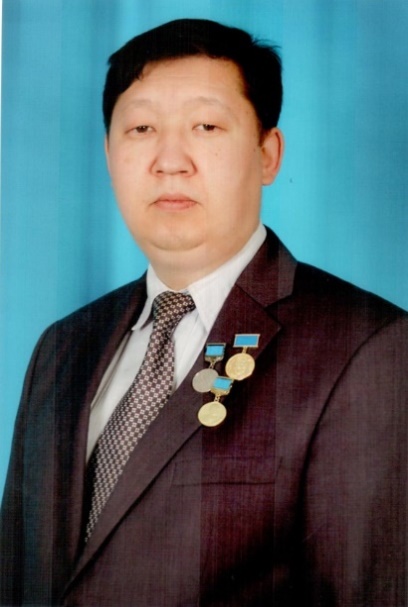 Жусупов Нартай КуандыковичНаучный руководитель проектаДата рождения: 30.05.1970 г.Ученая степень/академическая степень:  доктор филологических наук, профессорОсновное место работы: НАО «Торайгыров университет»Область научных интересов:  гуманитарные науки, языки и литература, теория литературы.Researcher ID * AAL-2439-2020 https://www.webofscience.com/wos/author/record/AAL-2439-2020  Scopus Author ID* 55981905000 https://www.scopus.com/authid/detail.uri?authorId=55981905000  Индекс Хирша – 3ORCID* 0000-0002-2111-6833 https://orcid.org/0000-0002-2111-6833 Список публикаций:1) Ахмет Байтұрсынұлы – фольклортанушы ғалым //Вестник Торайгыров Университета. Филологическая серия. – Павлодар : «Toraighyrov University», 2022. – № 3. – С. 66-74.2) Ахмет Байтұрсынұлының фольклортанушылық еңбегі // Вестник Торайгыров Университета. Филологическая серия. – Павлодар : «Toraighyrov University», 2022. – № 4. – С. 110-117.3) Мәшһүр Жүсіптің тарихи мұрасы // Отан тарихы, 2022. – № 3 (99). – С. 44-51.4) История сбора народной литературы Машхур Жусипом // Вестник Торайгыров Университета. Филологическая серия. – Павлодар : «Toraighyrov University», 2023. – № 1. – С. 147-155.5) X. Досмұхамедұлы – фольклорист // Вестник Торайгыров Университета. Филологическая серия. – Павлодар : «Toraighyrov University», 2023. – № 2. – С.112-122.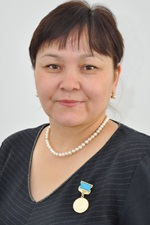 Баратова Мухаббат НуржауовнаСтарший научный сотрудникДата рождения: 17.09.1970 г.Ученая степень/академическая степень: кандидат филологических наук, профессорОсновное место работы: НАО «Торайгыров университет»Область научных интересов: гуманитарные науки, языки и литература, теория литературы.Researcher ID* AAQ-9584-2020 https://www.webofscience.com/wos/author/record/AAQ-9584-2020 Scopus Author ID* 55983049100https://www.scopus.com/authid/detail.uri?authorId=55983049100  Индекс Хирша – 3ORCID* 0000-0002-7509-5652https://orcid.org/0000-0002-7509-5652 Список публикаций:1) Ахмет Байтұрсынұлы – фольклортанушы ғалым //Вестник Торайгыров Университета. Филологическая серия. – Павлодар : «Toraighyrov University», 2022. – № 3. – С. 66-74.2) Ахмет Байтұрсынұлының фольклортанушылық еңбегі // Вестник Торайгыров Университета. Филологическая серия. – Павлодар : «Toraighyrov University», 2022. – № 4. – С. 110-117.3) История сбора народной литературы Машхур Жусипом // Вестник Торайгыров Университета. Филологическая серия. – Павлодар : «Toraighyrov University», 2023. – № 1. – С. 147-155.4) X. Досмұхамедұлы – фольклорист // Вестник Торайгыров Университета. Филологическая серия. – Павлодар : «Toraighyrov University», 2023. – № 2. – С.112-122.5) Поэзия Машхура Жусипа Копеева: преемственность традиций (проблема бедности) // Известия казахского университета международных отношений и мировых языков имени Абылай хана. Филологическая серия. – Алматы : Полилингва, 2023. – № 3. – С. 433-451.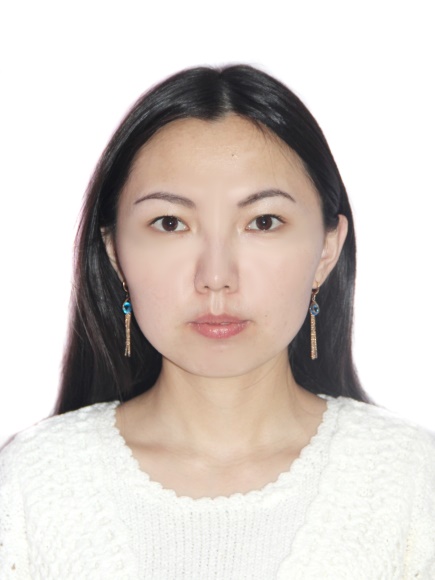 Ерланова Аяулым ЕрлановнаМладший научный сотрудникДата рождения: 28.09.1991 г.Ученая степень/академическая степень: магистрОсновное место работы: НАО «Павлодарский педагогический университет имени Әлкея Марұлана»Область научных интересов: гуманитарные науки, язык и литература, теория литературы,  современная казахская литература, литература начала ХХ века, история литературы.Researcher ID*Scopus Author ID* ORCID* 0000-0002-0378-8708https://orcid.org/0000-0002-0378-8708 Список публикаций:1) Поэзия Машхура Жусипа Копеева: преемственность традиций (проблема бедности) // Известия казахского университета международных отношений и мировых языков имени Абылай хана. Серия «филологические науки». – 2023. – №3.2) Поэтика Машхура Жусипа: использование национального выражения // Вестник Торайгыров университета. Филологическая серия. – 2023. – №3. – С. 63-73.3) Особенности поэтики Машхура Жусипа // Вестник Торайгыров университета. Филологическая серия. – 2023. – №3. – С. 295-307.4) Поэтика стихов Машхура Жусупа просветительского направления // Вестник Евразийского гуманитарного института. Филологическая серия. – 2022. – №4. – С. 102-109.5) Linguistic picture of the world  in the Poetry of M.Kopeev // Utopia y Praxic Latinoamericana; ISSN 1316-5216; ISSN-e 2477-9555 Ano 25, n Extra , 2020, pp. 14-28.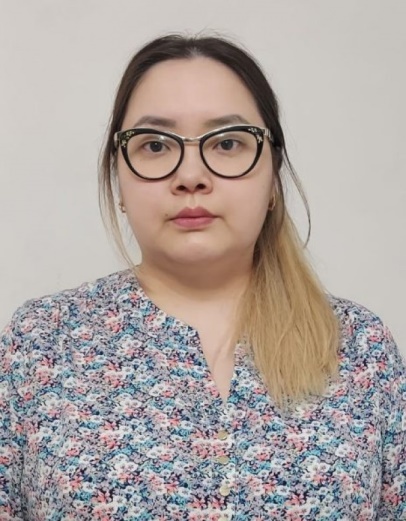 Жүсіп Мукаррам НартайқызыМладший научный сотрудникДата рождения: 24.02.1994 г.Ученая степень/академическая степень: магистрОсновное место работы: НАО «Торайгыров университет»Область научных интересов: Researcher ID*Scopus Author ID* ORCID* 0009-0006-0392-6513https://orcid.org/0009-0006-0392-6513 